 REGISTRATION FORM – 11th IEC-2015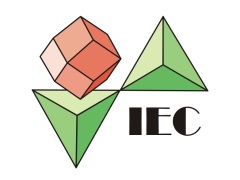   Note: Please fill out carefully and completely to avoid delays___________________________________________________________________________ Title 		: First name 	: Last name 	: Gender 	: ___________________________________________________________________________ Please give first & last names of accompanying participant, if any: ___________________________________________________________________________ Institution		: 			: Address		: 			: Postal (Zip) Code 	: City 			: Country 		: Phone 			: (Second phone#) 	: FAX 			: e-mail 			: ___________________________________________________________________________ Contact person in case of emergency (name, e-mail address, telephone number): Mr. / Mrs. 		: ___________________________________________________________________________I plan to submit	: one abstract    (  )			two abstracts  (  )I need a special invitation letter for visa purposes:		yes   (   )	no (   )___________________________________________________________________________ Important Note As already indicated in the second circular, the number of field-trip participants is unfortunately limited to 55 (pre-conference) and 80 (post-conference). Thus, you will need to fill out the form and send it by e-mail to eclogite@rub.de first. You will then receive an ID-number and further information on field-trip vacancies as well as the total payment due. Registration for field trips will be made on a first-come first-serve basis. A waiting list will be maintained.Conference (February 1 - 6, 2015; all-inclusive accommodation for 5 nights) Early payment 			Late payment**    (before August 30, 2014) 		 (after August 30, 2014) Regular (double occupancy) 		Euro 620.-   …. 			Euro 670.-   …. Regular (single room) 		Euro 770.-   …. 			Euro 820.-   …. Accompanying person*		Euro 400.-   ….			Euro 450.-   …. Pre-conference field trip (January 30 - February 1, 2015; all-incl. accommodation for 2 nights) Regular (double occupancy)		Euro 300.-   …. 			Euro 350.-   …. Regular (single room) 		Euro 360.-   …. 			Euro 410.-   …. Accompanying person*		Euro 160.-   …. 			Euro 210.-   …. Post-conference field trip (February 6 – 8, 2015; all-inclusive accommodation for 2 nights) Regular (double occupancy) 		Euro 300.-   …. 			Euro 350.-   …. Regular (single room) 		Euro 360.-   …. 			Euro 410.-   …. Accompanying  person*		Euro 160.-   …. 			Euro 210.-   …. * Note that fees for accompanying persons do not include participation in field-trips!** Note that the abstract deadline is October 10, 2014___________________________________________________________________________ For double room occupancy, please indicate name of room-mate. Otherwise rooms will be assigned following the order of registration.First & last name	: __________________________________________________________________________ Banking detailsName			: Altenessener Reisebüro (Altenessener Str. 411, D-45329 Essen, Germany)Bank			: Nationalbank Essen AG (Theaterplatz 8, D-45127 Essen, Germany)IBAN			: DE40 3602 0030 0000 4983 86 BIC			: NBAGDE3E Reason for transfer	: IEC-2015 Important note - Bank charges are not covered by the participation fee. Please ensure that all payments are
   transferred to us free of any charges. - Please transfer fees only after having received your ID-number and payment information- Please send us an e-mail when you transfer the fee.__________________________________________________________________________ I declare that I will not hold the organizers or the field-trip leaders responsible for any loss of property, illness or injury during participation of the 11th IEC-2015. Date, Signature:  …………………………………………………………………………..